Anmeldetalon – 1:1 Individuelles Achtsamkeitstraining online via ZoomDatum: ___________________________________Zeit: _____________________________________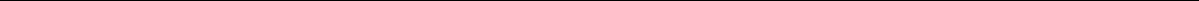 Bitte senden an:mbsrjd@gmail.comJigme Dahortsang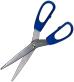 Berghofstrasse 10c8421 Dättlikon---------------------------------------------------------------------------------------------------------------Ich bin interessiert an einem individuellen AchtsamkeitstrainingName_____________________________	Vorname______________________________Adresse/Ort /Plz____________________________________________________________Geboren am: _____________________Telefonnummer_________________ Handy______________________(Wichtig geben Sie eine Telefonnummer an, wo Sie während den Bürozeiten erreichbar sind). Email:_____________________________________________________Datum, Unterschrift:_________________________________________*Nach Erhalt der Anmeldung kontaktiere ich Sie zu einem unverbindlichen Vorgespräch. 1:1 Achtsamkeitstraining online via Zoom pro Stunden: CHF 80.-Stornobedingungen:Bis 7 Tage vor Kursbeginn 100% des RichtpreisesIch akzeptiere die Stornobedingungen und bestätige, dass ich in eigener Verantwortung für mein körperliches und psychisches Wohlergehen an diesem Kurs teilnehme.